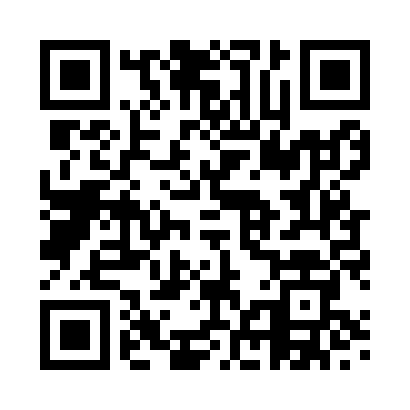 Prayer times for Dorchester, Dorset, UKMon 1 Jul 2024 - Wed 31 Jul 2024High Latitude Method: Angle Based RulePrayer Calculation Method: Islamic Society of North AmericaAsar Calculation Method: HanafiPrayer times provided by https://www.salahtimes.comDateDayFajrSunriseDhuhrAsrMaghribIsha1Mon3:085:021:146:489:2611:202Tue3:085:021:146:489:2511:203Wed3:085:031:146:489:2511:204Thu3:095:041:146:489:2511:195Fri3:095:051:156:489:2411:196Sat3:105:051:156:479:2411:197Sun3:105:061:156:479:2311:198Mon3:115:071:156:479:2211:199Tue3:125:081:156:479:2211:1810Wed3:125:091:156:469:2111:1811Thu3:135:101:156:469:2011:1812Fri3:135:111:166:459:1911:1713Sat3:145:121:166:459:1811:1714Sun3:145:131:166:459:1711:1615Mon3:155:151:166:449:1711:1616Tue3:165:161:166:449:1611:1617Wed3:165:171:166:439:1411:1518Thu3:175:181:166:429:1311:1519Fri3:185:191:166:429:1211:1420Sat3:185:211:166:419:1111:1321Sun3:195:221:166:419:1011:1322Mon3:205:231:166:409:0911:1223Tue3:205:251:166:399:0711:1224Wed3:215:261:166:389:0611:1125Thu3:225:271:166:389:0511:1026Fri3:225:291:166:379:0311:1027Sat3:235:301:166:369:0211:0928Sun3:245:311:166:359:0011:0729Mon3:265:331:166:348:5911:0530Tue3:295:341:166:338:5711:0231Wed3:325:361:166:328:5610:59